Unit 8 Lesson 13: Día de juegos con multiplicaciones de fraccionesWU Conversación numérica: Multipliquemos un tercio por otro número (Warm up)Student Task StatementEncuentra mentalmente el valor de cada expresión.1 Comparemos multiplicaciones de fraccionesStudent Task Statement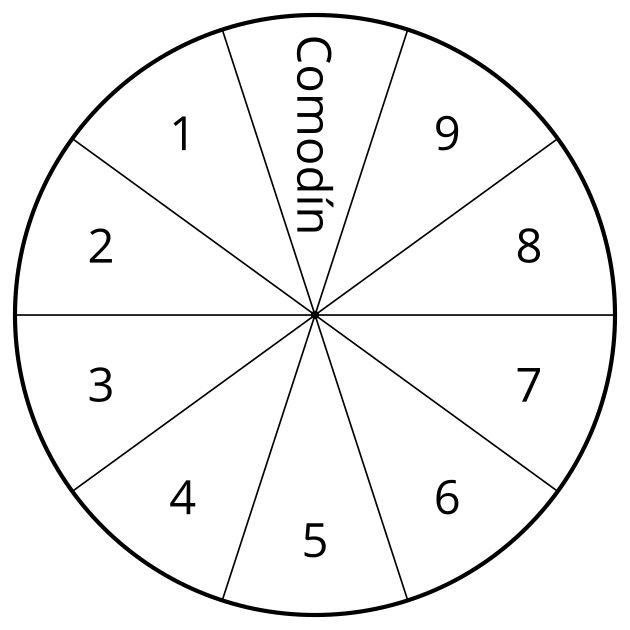 Juega “Comparemos multiplicaciones de fracciones” con un compañero. Sigan estas instrucciones.Un jugador gira la ruleta.El jugador escribe en una de las casillas vacías el número que le salió. Después de escribir un número, no se puede cambiar.Luego, el otro jugador gira la ruleta y escribe el número en su tablero de juego.Sigan girando la ruleta y escribiendo números en las casillas vacías hasta que las 4 casillas estén llenas.Multipliquen sus fracciones.Gana el jugador que tenga el mayor producto.Jueguen de nuevo.Ronda 1 Ronda 2 ¿Qué estrategia usaste para decidir dónde escribir los números?2 Comparemos multiplicaciones de fracciones, ronda 2Student Task Statement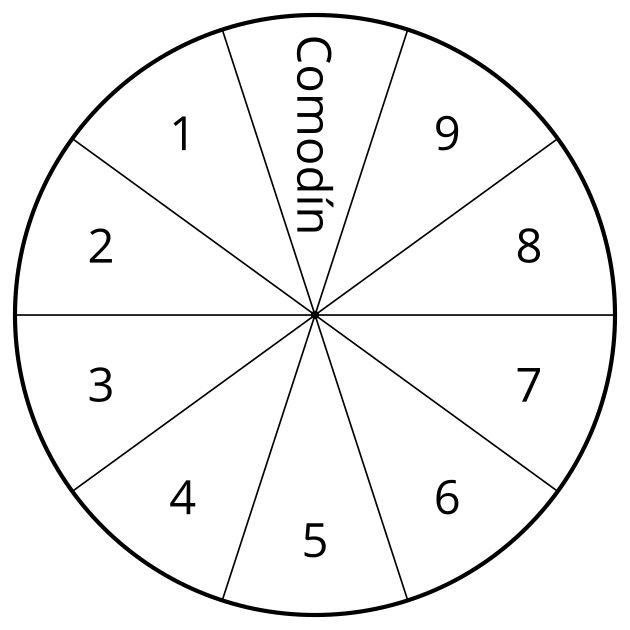 Juega “Comparemos multiplicaciones de fracciones” con un compañero. Sigan estas instrucciones.Un jugador gira la ruleta.El jugador escribe en una de las casillas vacías el número que salió.Luego, el otro jugador gira la ruleta y escribe el número en su tablero de juego.Sigan girando la ruleta y escribiendo números en las casillas vacías hasta que las 4 casillas estén llenas.Multipliquen sus fracciones.Gana el jugador que tenga el menor producto.Jueguen de nuevo.Ronda 1 Ronda 2 ¿Qué estrategia usaste para decidir dónde escribir los números?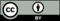 © CC BY 2021 Illustrative Mathematics®